                                                                    Проєкт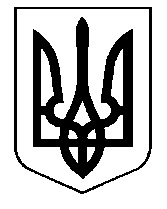 УКРАЇНАКАМ’ЯНСЬКА СІЛЬСЬКА РАДА    БЕРЕГІСЬКОГО  РАЙОНУЗАКАРПАТСЬКОЇ  ОБЛАСТІсесія     скликанняР І Ш Е Н Н Явід               2021 року                                    №с. Кам’янськеПро встановлення ставок єдиного податкуна території Кам’янської сільської радиВідповідно до Податкового кодексу України, ст.64 Бюджетного кодексу України, Закону України «Про засади державної регуляторної політики у сфері господарської діяльності», враховуючи рекомендації постійної комісії з питань фінансів, бюджету плануваня  соціально - економічного розвитку, інвестицій та міжнародного співробітництва та  комісію з гуманітарних питань, прав людини, законності, запобігання та протидії корупції,  депутатської діяльності, етики та регламенту (висновок, протокол № __від________ ),  керуючись п.24 ч.1 ст. 26, ч.1 ст.59, ч.1 ст.69 Закону України «Про місцеве самоврядування в Україні», сільська рада    ВИРІШИЛА:	1. Встановити з 01.01.2022 року ставки єдиного податку для фізичних осіб - підприємців, які застосовують спрощену систему оподаткування, обліку та звітності та віднесені до першої та другої групи платників єдиного податку,  визначених у підпунктах 1,2 пункту 293.2 статті 293 Податкового кодексу України, на території Кам′янської сільської територіальної громади, визначивши його елементи згідно додатків 1, 2.	2. Визначити елементи єдиного податку  згідно додатку 3 до цього рішення	3. Рішення сесії  3-ої сесії VІІ скликання Кам′янської сільської ради від 14.07.2020 року №213 «Про встановлення ставок єдиного податку на території Кам′янської сільської ради на 2021 рік» визнати таким, що втратило чинність.4. Оприлюднити дане рішення на офіційному веб- сайті Кам’янської  сільської ради https://kam-rada.gov.ua.	5. Контроль за виконанням цього рішення покласти на постійну комісію з питань  фінансів, бюджету плануваня  соціально - економічного розвитку, інвестицій та міжнародного співробітництва та  комісію з гуманітарних питань, прав людини, законності, запобігання та протидії корупції,  депутатської діяльності, етики та регламенту.  Сільський голова                                          Михайло СТАНИНЕЦЬДодаток № 1до рішення    сесії     скликання                                                                                                                                     Кам’янської сільської ради                                                                                                                                    від                     року №      .Фізичні особи  - підприємці, які обрали І групу на спрощеній системі оподаткування можуть здійснювати такі види діяльності:СТРУКТУРА КЛАСИФІКАЦІЇ ВИДІВ ЕКОНОМІЧНОЇ ДІЯЛЬНОСТІ	Секретар сільської ради                                     Євгенія АНДРЕЛАДодаток № 2До рішення  сесії  скликання                                                                                                                                      Кам’янської сільської ради                                                                                                                                      від                     року №      . Фізичні особи  - підприємці, які обрали ІІ групу на спрощеній системі оподаткування можуть здійснювати такі види діяльності: СТРУКТУРА КЛАСИФІКАЦІЇ ВИДІВ ЕКОНОМІЧНОЇ ДІЯЛЬНОСТІ        Секретар сільської ради                                     Євгенія АНДРЕЛАДодаток 3до рішення    сесії     скликання                                                                                                                                      Кам’янської сільської ради                                                                                                                       від                     року №      .Елементи єдиного податку	1. Платники податкуПлатники єдиного податку є фізичні особи – підприємці, які застосовують спрощену систему оподаткування, обліку та звітності та поділяються на такі групи платників єдиного податку:	- перша група - фізичні особи – підприємці, які не використовують працю найманих осіб, здійснюють виключно роздрібний продаж товарів з торговельних місць на ринках та/або провадять господарську діяльність з надання побутових послуг населенню і обсяг доходу яких протягом календарного року  не перевищує 167 розмірів мінімальної заробітної плати, встановленої законом на 1 січня податкового (звітного) року;- друга група - фізичні особи – підприємці, які здійснюють господарську діяльність з надання послуг, у тому числі побутових, платникам єдиного податку та/або населенню, виробництво та/або продаж  товарів, діяльність у сфері ресторанного господарства, за умови, що протягом календарного року  відповідають сукупності таких критеріїв:- не використовують працю найманих осіб або кількість осіб, які перебувають з ними у трудових відносинах, одночасно не перевищує 10 осіб;- обсяг доходу не перевищує 834 розміри мінімальної заробітної плати, встановленої законом на 1 січня податкового (звітного) року.Дія цього  підпункту не поширюється на фізичних  осіб – підприємців, які надають посередницькі послуги з купівлі, продажу, оренди та оцінювання  нерухомого майна (група 70.31 КВЕД ДК 009:2005), а також здійснюють діяльність з виробництва, постачання, продажу  (реалізації) ювелірних  та побутових виробів з дорогоцінних металів, дорогоцінного каміння, дорогоцінного каміння органогенного утворення та напівдорогоцінного каміння. Такі фізичні особи-підприємці належать  виключно до третьої групи платників єдиного податку, якщо відповідають вимогам, встановленим для третьої  групи.	2. Об’єкт оподаткуванняОб’єкт оподаткування визначено статтею 292 Податкового кодексу України	3. База оподаткуванняБаза оподаткування визначена статтею 292 Податкового кодексу України.	4. Ставки податкуСтавки податку визначені в пунктах 293.1, 293.2  статті 293 Податкового кодексу України та додатку 1 до даного рішення.	5. Порядок обчислення податку	Порядок обчислення податку визначено пунктом 295.2 статті 295 податкового кодексу України.	6. Податковий періодПодатковим (звітним) періодом для платників єдиного податку першої та другої груп є календарний рік.	7. Строк та порядок сплати податку Строк та порядок  сплати податку  визначено пунктами 295.1, 295.4, 295.6, 295.7 статті 295 Податкового кодексу України.8. Строк та порядок подання звітності про обчислення і сплату податкуСтрок та порядок подання звітності про обчислення і сплату податку визначається ст.296 Податкового кодексу України.Секретар сільської ради                                          Євгенія АНДРЕЛА№КВЕД ДК 009:2010 Назва Сіл:Арданово,ДунковицяМідяниця, Кам’янське, Хмільник, Богаревиця, Воловиця,Сільце%101.61 Допоміжна діяльність у рослинництві 10201.62 Допоміжна діяльність у тваринництві 10302.40 Надання допоміжних послуг у лісовому господарстві 10413.92 Виробництво готових текстильних виробів, крім одягу 10513.93 Виробництво килимів і килимових виробів 10613.99 Виробництво інших текстильних виробів, н. в. і. у. 10716.23 Виробництво інших дерев'яних будівельних конструкцій і столярних виробів 1084.11 Виробництво одягу зі шкіри 10914.12 Виробництво робочого одягу 101014.13 Виробництво іншого верхнього одягу 101114.14 Виробництво спіднього одягу 101214.19 Виробництво іншого одягу й аксесуарів 101314.20 Виготовлення виробів із хутра 101414.31 Виробництво панчішно-шкарпеткових виробів 101514.39 Виробництво іншого трикотажного та в'язаного одягу 101615.12 Виробництво дорожніх виробів, сумок, лимарно-сідельних виробів зі шкіри та інших матеріалів 101715.20 Виробництво взуття 101816.29 Виробництво інших виробів з деревини; виготовлення виробів з корка, соломки та рослинних матеріалів для плетіння 101931.02 Виробництво кухонних меблів 102031.09 Виробництво інших меблів 102132.12 Виробництво ювелірних і подібних виробів 102245.20 Технічне обслуговування та ремонт автотранспортних засобів 102347.8 Роздрібна торгівля з лотків і на ринках 2447.81 Роздрібна торгівля з лотків і на ринках харчовими продуктами, напоями та тютюновими виробами (крім тютюнових виробів) 102547.82 Роздрібна торгівля з лотків і на ринках текстильними виробами, одягом і взуттям 102647.89 Роздрібна торгівля з лотків і на ринках іншими товарами 102774.20 Діяльність у сфері фотографії 102877.21 Прокат товарів для спорту та відпочинку 102977.22 Прокат відеозаписів і дисків 103077.29 Прокат інших побутових виробів і предметів особистого вжитку 103181.21 Загальне прибирання будинків 103281.22 Інша діяльність із прибирання будинків і промислових об'єктів 103388.10 Надання соціальної допомоги без забезпечення проживання для осіб похилого віку та інвалідів 103488.91 Денний догляд за дітьми 103588.99 Надання іншої соціальної допомоги без забезпечення проживання, н. в. і. у. 103695.11 Ремонт комп'ютерів і периферійного устатковання 103795.12 Ремонт обладнання зв'язку 103895.21 Ремонт електронної апаратури побутового призначення для приймання, записування, відтворення звуку й зображення 103995.22 Ремонт побутових приладів, домашнього та садового обладнання 104095.23 Ремонт взуття та шкіряних виробів 104195.24 Ремонт меблів і домашнього начиння 104295.25 Ремонт годинників і ювелірних виробів 104395.29 Ремонт інших побутових виробів і предметів особистого вжитку 104496.01 Прання та хімічне чищення текстильних і хутряних виробів 104596.02 Надання послуг перукарнями та салонами краси 104696.03 Організування поховань і надання суміжних послуг 10№з/пКВЕД ДК 009:2010Назва Населені пункти:с.Арданово, с.Дунковиця,с.Мідяниця, с.Хмільник,с.Богаревиця, с. Воловиця с. Кам’янськес.Сільце1234101 Сільське господарство, мисливство та надання пов'язаних із ними послуг 20201.1 Вирощування однорічних і дворічних культур 20301.11 Вирощування зернових культур (крім рису), бобових культур і насіння олійних культур 20401.12 Вирощування рису 20501.13 Вирощування овочів і баштанних культур, коренеплодів і бульбоплодів 20601.14 Вирощування цукрової тростини 20701.15 Вирощування тютюну 20801.16 Вирощування прядивних культур 20901.19 Вирощування інших однорічних і дворічних культур 201001.2 Вирощування багаторічних культур 201101.21 Вирощування винограду 201201.22 Вирощування тропічних і субтропічних фруктів 201301.23 Вирощування цитрусових 201401.24 Вирощування зерняткових і кісточкових фруктів 201501.25 Вирощування ягід, горіхів, інших фруктів201601.26 Вирощування олійних плодів 201701.27 Вирощування культур для виробництва напоїв 201801.28 Вирощування пряних, ароматичних і лікарських культур 201901.29 Вирощування інших багаторічних культур 202001.3 Відтворення рослин 202101.30 Відтворення рослин 202201.4 Тваринництво 202301.41 Розведення великої рогатої худоби молочних порід 202401.42 Розведення іншої великої рогатої худоби та буйволів 202501.43 Розведення коней та інших тварин родини конячих 202601.44 Розведення верблюдів та інших тварин родини верблюдячих 202701.45 Розведення овець і кіз 202801.46 Розведення свиней 202901.47 Розведення свійської птиці 203001.49 Розведення інших тварин 203101.5 Змішане сільське господарство 203201.50 Змішане сільське господарство 203301.6 Допоміжна діяльність у сільському господарстві та післяурожайна діяльність 203401.61 Допоміжна діяльність у рослинництві 203501.62 Допоміжна діяльність у тваринництві 203601.63 Післяурожайна діяльність 203701.64 Оброблення насіння для відтворення 203801.7 Мисливство, відловлювання тварин і надання пов'язаних із ними послуг 203901.70 Мисливство, відловлювання тварин і надання пов'язаних із ними послуг 204002 Лісове господарство та лісозаготівлі 204102.1 Лісівництво та інша діяльність у лісовому господарстві 204202.10 Лісівництво та інша діяльність у лісовому господарстві 204302.2 Лісозаготівлі 204402.20 Лісозаготівлі 204502.3 Збирання дикорослих недеревних продуктів 204602.30 Збирання дикорослих недеревних продуктів 204702.4 Надання допоміжних послуг у лісовому господарстві 204802.40 Надання допоміжних послуг у лісовому господарстві 204903 Рибне господарство 205003.1 Рибальство 205103.11 Морське рибальство 205203.12 Прісноводне рибальство 205303.2 Рибництво (аквакультура) 205403.21 Морське рибництво (аквакультура) 205503.22 Прісноводне рибництво (аквакультура) 205609.9 Надання допоміжних послуг у сфері добування інших корисних копалин і розроблення кар'єрів 5709.90 Надання допоміжних послуг у сфері добування інших корисних копалин і розроблення кар'єрів 205810 Виробництво харчових продуктів 205910.1 Виробництво м'яса та м'ясних продуктів 206010.11 Виробництво м'яса 206110.12 Виробництво м'яса свійської птиці 206210.13 Виробництво м'ясних продуктів 206310.2 Перероблення та консервування риби, ракоподібних і молюсків 206410.20 Перероблення та консервування риби, ракоподібних і молюсків 206510.3 Перероблення та консервування фруктів і овочів 206610.31 Перероблення та консервування картоплі 206710.32 Виробництво фруктових і овочевих соків 206810.39 Інші види перероблення та консервування фруктів і овочів 206910.4 Виробництво олії та тваринних жирів 187010.41 Виробництво олії та тваринних жирів 187110.42 Виробництво маргарину і подібних харчових жирів 187210.5 Виробництво молочних продуктів 187310.51 Перероблення молока, виробництво масла та сиру 187410.52 Виробництво морозива 187510.6 Виробництво продуктів борошномельно-круп'яної промисловості, крохмалів і крохмальних продуктів 187610.61 Виробництво продуктів борошномельно-круп'яної промисловості 187710.62 Виробництво крохмалів і крохмальних продуктів 187810.7 Виробництво хліба, хлібобулочних і борошняних виробів 7910.71 Виробництво хліба та хлібобулочних виробів; виробництво борошняних кондитерських виробів, тортів і тістечок нетривалого зберігання 208010.72 Виробництво сухарів і сухого печива; виробництво борошняних кондитерських виробів, тортів і тістечок тривалого зберігання 208110.73 Виробництво макаронних виробів і подібних борошняних виробів 208210.8 Виробництво інших харчових продуктів 208310.81 Виробництво цукру 208410.82 Виробництво какао, шоколаду та цукрових кондитерських виробів 208510.83 Виробництво чаю та кави 208610.84 Виробництво прянощів і приправ 208710.85 Виробництво готової їжі та страв 208810.86 Виробництво дитячого харчування та дієтичних харчових продуктів 208910.89 Виробництво інших харчових продуктів, н. в. і. у.209010.9 Виробництво готових кормів для тварин 209110.91 Виробництво готових кормів для тварин, що утримуються на фермах 209210.92 Виробництво готових кормів для домашніх тварин 209311 Виробництво напоїв 209411.05 Виробництво пива 209511.06 Виробництво солоду 209611.07 Виробництво безалкогольних напоїв; виробництво мінеральних вод та інших вод, розлитих у пляшки 209713 Текстильне виробництво 9813.1 Підготування та прядіння текстильних волокон 209913.10 Підготування та прядіння текстильних волокон 2010013.2 Ткацьке виробництво 2010113.20 Ткацьке виробництво 2010213.3 Оздоблення текстильних виробів 2010313.30 Оздоблення текстильних виробів 2010413.9 Виробництво інших текстильних виробів 2010513.91 Виробництво трикотажного полотна 2010613.92 Виробництво готових текстильних виробів, крім одягу 2010713.93 Виробництво килимів і килимових виробів 2010813.94 Виробництво канатів, мотузок, шпагату та сіток 2010913.95 Виробництво нетканих текстильних матеріалів і виробів із них, крім одягу 2011013.96 Виробництво інших текстильних виробів технічного та промислового призначення 2011113.99 Виробництво інших текстильних виробів, н. в. і. у. 2011214 Виробництво одягу 11314.1 Виробництво одягу, крім хутряного 2011414.11 Виробництво одягу зі шкіри 2011514.12 Виробництво робочого одягу 2011614.13 Виробництво іншого верхнього одягу 2011714.14 Виробництво спіднього одягу 2011814.19 Виробництво іншого одягу й аксесуарів 2011914.2 Виготовлення виробів із хутра 2012014.20 Виготовлення виробів із хутра 2012114.3 Виробництво трикотажного та в'язаного одягу 2012214.31 Виробництво панчішно-шкарпеткових виробів 2012314.39 Виробництво іншого трикотажного та в'язаного одягу 2012415 Виробництво шкіри, виробів зі шкіри та інших матеріалів 2012515.1 Дублення шкур і оздоблення шкіри; виробництво дорожніх виробів, сумок, лимарно-сідельних виробів; вичинка та фарбування хутра 2012615.11 Дублення шкур і оздоблення шкіри; вичинка та фарбування хутра 2012715.12 Виробництво дорожніх виробів, сумок, лимарно-сідельних виробів зі шкіри та інших матеріалів 2012815.2 Виробництво взуття 2012915.20 Виробництво взуття 2013016 Оброблення деревини та виготовлення виробів з деревини та корка, крім меблів; виготовлення виробів із соломки та рослинних матеріалів для плетіння 13116.1 Лісопильне та стругальне виробництво 13216.10 Лісопильне та стругальне виробництво 2013316.2 Виготовлення виробів з деревини, корка, соломки та рослинних матеріалів для плетіння 2013416.21 Виробництво фанери, дерев'яних плит і панелей, шпону 2013516.22 Виробництво щитового паркету 2013616.23 Виробництво інших дерев'яних будівельних конструкцій і столярних виробів 2013716.24 Виробництво дерев'яної тари 2013816.29 Виробництво інших виробів з деревини; виготовлення виробів з корка, соломки та рослинних матеріалів для плетіння 2013917 Виробництво паперу та паперових виробів 14017.1 Виробництво паперової маси, паперу та картону 2014117.11 Виробництво паперової маси 2014217.12 Виробництво паперу та картону 2014317.2 Виготовлення виробів з паперу та картону 2014417.21 Виробництво гофрованого паперу та картону, паперової та картонної тари 2014517.22 Виробництво паперових виробів господарсько-побутового та санітарно-гігієнічного призначення 2017.22 Виробництво паперових виробів господарсько-побутового та санітарно-гігієнічного призначення 14617.23 Виробництво паперових канцелярських виробів 2014717.24 Виробництво шпалер 2014817.29 Виробництво інших виробів з паперу та картону 2014918 Поліграфічна діяльність, тиражування записаної інформації 15018.1 Поліграфічна діяльність і надання пов'язаних із нею послуг 2015118.11 Друкування газет 2015218.12 Друкування іншої продукції 2015318.13 Виготовлення друкарських форм і надання інших поліграфічних послуг 2015418.14 Брошурувально-палітурна діяльність і надання пов'язаних із нею послуг 2015518.2 Тиражування звуко-, відеозаписів і програмного забезпечення 2015618.20 Тиражування звуко-, відеозаписів і програмного забезпечення 2015720 Виробництво хімічних речовин і хімічної продукції 15820.1 Виробництво основної хімічної продукції, добрив і азотних сполук, пластмас і синтетичного каучуку в первинних формах 2015920.11 Виробництво промислових газів 2016020.12 Виробництво барвників і пігментів 2016120.13 Виробництво інших основних неорганічних хімічних речовин 2016220.14 Виробництво інших основних органічних хімічних речовин 2016320.15 Виробництво добрив і азотних сполук 2016420.16 Виробництво пластмас у первинних формах 2016520.17 Виробництво синтетичного каучуку в первинних формах 2016620.2 Виробництво пестицидів та іншої агрохімічної продукції 2016720.20 Виробництво пестицидів та іншої агрохімічної продукції 2016820.3 Виробництво фарб, лаків і подібної продукції, друкарської фарби та мастик 2016920.30 Виробництво фарб, лаків і подібної продукції, друкарської фарби та мастик 2017020.4 Виробництво мила та мийних засобів, засобів для чищення та полірування, парфумних і косметичних засобів 2017120.41 Виробництво мила та мийних засобів, засобів для чищення та полірування 2017220.42 Виробництво парфумних і косметичних засобів 2017320.5 Виробництво іншої хімічної продукції 2017420.52 Виробництво клеїв 2017520.53 Виробництво ефірних олій 2017620.59 Виробництво іншої хімічної продукції, н. в. і. у. 2017720.6 Виробництво штучних і синтетичних волокон 17820.60 Виробництво штучних і синтетичних волокон 2017921 Виробництво основних фармацевтичних продуктів і фармацевтичних препаратів 18021.1 Виробництво основних фармацевтичних продуктів 2018921.10 Виробництво основних фармацевтичних продуктів 2019021.2 Виробництво фармацевтичних препаратів і матеріалів 2019121.20 Виробництво фармацевтичних препаратів і матеріалів 2019222 Виробництво гумових і пластмасових виробів 19322.1 Виробництво гумових виробів 2019422.11 Виробництво гумових шин, покришок і камер; відновлення протектора гумових шин і покришок 2019522.19 Виробництво інших гумових виробів 2019622.2 Виробництво пластмасових виробів 2019722.21 Виробництво плит, листів, труб і профілів із пластмас 2019822.22 Виробництво тари з пластмас 2019922.23 Виробництво будівельних виробів із пластмас 2020022.29 Виробництво інших виробів із пластмас 2020123 Виробництво іншої неметалевої мінеральної продукції 20223.1 Виробництво скла та виробів зі скла 2020323.11 Виробництво листового скла 2020423.12 Формування й оброблення листового скла 2020523.13 Виробництво порожнистого скла 2020623.14 Виробництво скловолокна 2020723.19 Виробництво й оброблення інших скляних виробів, у тому числі технічних 2020823.2 Виробництво вогнетривких виробів 2020923.20 Виробництво вогнетривких виробів 2021023.3 Виробництво будівельних матеріалів із глини 2021123.31 Виробництво керамічних плиток і плит 2021223.32 Виробництво цегли, черепиці та інших будівельних виробів із випаленої глини 2021323.4 Виробництво іншої продукції з фарфору та кераміки 2021423.41 Виробництво господарських і декоративних керамічних виробів 2021523.42 Виробництво керамічних санітарно-технічних виробів 2021623.43 Виробництво керамічних електроізоляторів та ізоляційної арматури 2021723.44 Виробництво інших керамічних виробів технічного призначення 2021823.49 Виробництво інших керамічних виробів 2021923.5 Виробництво цементу, вапна та гіпсових сумішей 2022023.51 Виробництво цементу 2022123.52 Виробництво вапна та гіпсових сумішей 2022223.6 Виготовлення виробів із бетону, гіпсу та цементу 2022323.61 Виготовлення виробів із бетону для будівництва 2022423.62 Виготовлення виробів із гіпсу для будівництва 2022523.63 Виробництво бетонних розчинів, готових для використання 2022623.64 Виробництво сухих будівельних сумішей 2022723.65 Виготовлення виробів із волокнистого цементу 2022823.69 Виробництво інших виробів із бетону гіпсу та цементу 2022923.7 Різання, оброблення та оздоблення декоративного та будівельного каменю 2023023.70 Різання, оброблення та оздоблення декоративного та будівельного каменю 2023123.9 Виробництво абразивних виробів і неметалевих мінеральних виробів, н. в. і. у. 2023223.91 Виробництво абразивних виробів 2023323.99 Виробництво неметалевих мінеральних виробів, н. в. і. у. 2023424 Металургійне виробництво 23524.1 Виробництво чавуну, сталі та феросплавів 2023624.10 Виробництво чавуну сталі та феросплавів 2023724.2 Виробництво труб, порожнистих профілів і фітингів зі сталі 2023824.20 Виробництво труб, порожнистих профілів і фітингів зі сталі 2023924.3 Виробництво іншої продукції первинного оброблення сталі 2024024.31 Холодне волочіння прутків і профілів 2024124.32 Холодний прокат вузької штаби 2024224.33 Холодне штампування та гнуття 2024324.34 Холодне волочіння дроту 2024424.4 Виробництво дорогоцінних та інших кольорових металів 2024524.42 Виробництво алюмінію 2024624.43 Виробництво свинцю, цинку й олова 2024724.44 Виробництво міді 2024824.45 Виробництво інших кольорових металів 2024924.5 Лиття металів 2025024.51 Лиття чавуну 2025124.52 Лиття сталі 2025224.53 Лиття легких кольорових металів 2025324.54 Лиття інших кольорових металів 2025425 Виробництво готових металевих виробів, крім машин і устатковання 25525.1 Виробництво будівельних металевих конструкцій і виробів 2025625.11 Виробництво будівельних металевих конструкцій і частин конструкцій 2025725.12 Виробництво металевих дверей і вікон 2025825.2 Виробництво металевих баків, резервуарів і контейнерів 2025925.21 Виробництво радіаторів і котлів центрального опалення 2026025.29 Виробництво інших металевих баків, резервуарів і контейнерів 2026125.3 Виробництво парових котлів, крім котлів центрального опалення 2026225.30 Виробництво парових котлів, крім котлів центрального опалення 2026325.5 Кування, пресування, штампування, профілювання; порошкова металургія 2026425.50 Кування, пресування, штампування, профілювання; порошкова металургія 2026525.6 Оброблення металів та нанесення покриття на метали; механічне оброблення металевих виробів 2026625.61 Оброблення металів та нанесення покриття на метали 2026725.62 Механічне оброблення металевих виробів 2026825.7 Виробництво столових приборів, інструментів і металевих виробів загального призначення 2026925.71 Виробництво столових приборів 2027025.72 Виробництво замків і дверних петель 2027125.73 Виробництво інструментів 2027225.9 Виробництво інших готових металевих виробів 2027325.91 Виробництво сталевих бочок і подібних контейнерів 2027425.92 Виробництво легких металевих паковань 2027525.93 Виробництво виробів із дроту, ланцюгів і пружин 2027625.94 Виробництво кріпильних і ґвинтонарізних виробів 2027725.99 Виробництво інших готових металевих виробів, н. в. і. у. 2027826 Виробництво комп'ютерів, електронної та оптичної продукції 27926.1 Виробництво електронних компонентів і плат 2028026.11 Виробництво електронних компонентів 2028126.12 Виробництво змонтованих електронних плат 2028226.2 Виробництво комп'ютерів і периферійного устатковання 2028326.20 Виробництво комп'ютерів і периферійного устатковання 2028426.3 Виробництво обладнання зв'язку 2028526.30 Виробництво обладнання зв'язку 2028626.4 Виробництво електронної апаратури побутового призначення для приймання, записування та відтворювання звуку й зображення 2028726.40 Виробництво електронної апаратури побутового призначення для приймання, записування та відтворювання звуку й зображення 2028826.5 Виробництво інструментів і обладнання для вимірювання, дослідження та навігації; виробництво годинників 2028926.51 Виробництво інструментів і обладнання для вимірювання, дослідження та навігації 2029026.52 Виробництво годинників 2029126.6 Виробництво радіологічного, електромедичного й електротерапевтичного устатковання 2029226.60 Виробництво радіологічного, електромедичного й електротерапевтичного устатковання 2029326.7 Виробництво оптичних приладів і фотографічного устатковання 2029426.70 Виробництво оптичних приладів і фотографічного устатковання 2029526.8 Виробництво магнітних і оптичних носіїв даних 2029626.80 Виробництво магнітних і оптичних носіїв даних 2029727 Виробництво електричного устатковання 29827.1 Виробництво електродвигунів, генераторів, трансформаторів, електророзподільчої та контрольної апаратури 2029927.11 Виробництво електродвигунів, генераторів і трансформаторів 2030027.12 Виробництво електророзподільчої та контрольної апаратури 2030127.2 Виробництво батарей і акумуляторів 2030227.20 Виробництво батарей і акумуляторів 2030327.3 Виробництво проводів, кабелів і електромонтажних пристроїв 2030427.31 Виробництво волоконно-оптичних кабелів 2030527.32 Виробництво інших видів електронних і електричних проводів і кабелів 2030627.33 Виробництво електромонтажних пристроїв 2030727.4 Виробництво електричного освітлювального устатковання 2030827.40 Виробництво електричного освітлювального устатковання 2030927.5 Виробництво побутових приладів 2031027.51 Виробництво електричних побутових приладів 2031127.52 Виробництво неелектричних побутових приладів 2031227.9 Виробництво іншого електричного устатковання 2031327.90 Виробництво іншого електричного устатковання 2031428 Виробництво машин і устатковання, н. в. і. у. 31528.1 Виробництво машин і устатковання загального призначення 2031628.11 Виробництво двигунів і турбін, крім авіаційних, автотранспортних і мотоциклетних двигунів 2031728.12 Виробництво гідравлічного та пневматичного устатковання 2031828.13 Виробництво інших помп і компресорів 2031928.14 Виробництво інших кранів і клапанів 2032028.15 Виробництво підшипників, зубчастих передач, елементів механічних передач і приводів 2032128.2 Виробництво інших машин і устатковання загального призначення 32228.21 Виробництво печей і пічних пальників 2032328.22 Виробництво підіймального та вантажно-розвантажувального устатковання 2032428.23 Виробництво офісних машин і устатковання, крім комп'ютерів і периферійного устатковання 2032528.24 Виробництво ручних електромеханічних і пневматичних інструментів 2032628.25 Виробництво промислового холодильного та вентиляційного устатковання 2028.25 Виробництво промислового холодильного та вентиляційного устатковання 32728.29 Виробництво інших машин і устатковання загального призначення, н. в. і. у. 2032828.3 Виробництво машин і устатковання для сільського та лісового господарства 2032928.30 Виробництво машин і устатковання для сільського та лісового господарства 2033028.4 Виробництво металообробних машин і верстатів 2033128.41 Виробництво металообробних машин 2033228.49 Виробництво інших верстатів 2033328.9 Виробництво інших машин і устатковання спеціального призначення 2033428.91 Виробництво машин і устатковання для металургії 2033528.92 Виробництво машин і устатковання для добувної промисловості та будівництва 2033628.93 Виробництво машин і устатковання для виготовлення харчових продуктів і напоїв, перероблення тютюну 2033728.94 Виробництво машин і устатковання для виготовлення текстильних, швейних, хутряних і шкіряних виробів 2033828.95 Виробництво машин і устатковання для виготовлення паперу та картону 2033928.96 Виробництво машин і устатковання для виготовлення пластмас і гуми 2034028.99 Виробництво інших машин і устатковання спеціального призначення, н. в. і. у. 2034129 Виробництво автотранспортних засобів, причепів і напівпричепів 34229.1 Виробництво автотранспортних засобів 2034329.10 Виробництво автотранспортних засобів 2034429.2 Виробництво кузовів для автотранспортних засобів, причепів і напівпричепів 2034529.20 Виробництво кузовів для автотранспортних засобів, причепів і напівпричепів 2034629.3 Виробництво вузлів, деталей і приладдя для автотранспортних засобів 2034729.31 Виробництво електричного й електронного устатковання для автотранспортних засобів 2034829.32 Виробництво інших вузлів, деталей і приладдя для автотранспортних засобів 2034930 Виробництво інших транспортних засобів 35030.1 Будування суден і човнів 2035130.11 Будування суден і плавучих конструкцій 2035230.12 Будування прогулянкових і спортивних човнів 2035330.2 Виробництво залізничних локомотивів і рухомого складу 35430.20 Виробництво залізничних локомотивів і рухомого складу 2035530.3 Виробництво повітряних і космічних літальних апаратів, супутнього устатковання 2035630.30 Виробництво повітряних і космічних літальних апаратів, супутнього устатковання 2035730.4 Виробництво військових транспортних засобів 2035830.40 Виробництво військових транспортних засобів 2035930.9 Виробництво транспортних засобів, н. в. і. у. 2036030.91 Виробництво мотоциклів 2036130.92 Виробництво велосипедів, дитячих та інвалідних колясок 2036230.99 Виробництво інших транспортних засобів і обладнання, н. в. і. у.2036331 Виробництво меблів 36431.0 Виробництво меблів 2036531.01 Виробництво меблів для офісів і підприємств торгівлі 2036631.02 Виробництво кухонних меблів 2036731.03 Виробництво матраців 2036831.09 Виробництво інших меблів 2036932 Виробництво іншої продукції 37032.1 Виробництво ювелірних виробів, біжутерії та подібних виробів 2037132.11 Карбування монет 2037232.12 Виробництво ювелірних і подібних виробів 2037332.13 Виробництво біжутерії та подібних виробів 2037432.2 Виробництво музичних інструментів 2037532.20 Виробництво музичних інструментів 2037632.3 Виробництво спортивних товарів 2037732.30 Виробництво спортивних товарів 2037832.4 Виробництво ігор та іграшок 2037932.40 Виробництво ігор та іграшок 2038032.5 Виробництво медичних і стоматологічних інструментів і матеріалів 2038132.50 Виробництво медичних і стоматологічних інструментів і матеріалів 2038232.9 Виробництво продукції, н. в. і. у. 2038332.91 Виробництво мітел і щіток 2038432.99 Виробництво іншої продукції, н. в. і. у. 2038533 Ремонт і монтаж машин і устатковання 38633.1 Ремонт і технічне обслуговування готових металевих виробів, машин і устатковання 2038733.11 Ремонт і технічне обслуговування готових металевих виробів 2038833.12 Ремонт і технічне обслуговування машин і устатковання промислового призначення 2038933.13 Ремонт і технічне обслуговування електронного й оптичного устатковання 2039033.14 Ремонт і технічне обслуговування електричного устатковання 2039133.15 Ремонт і технічне обслуговування суден і човнів 2039233.16 Ремонт і технічне обслуговування повітряних і космічних літальних апаратів 2039333.17 Ремонт і технічне обслуговування інших транспортних засобів 2039433.19 Ремонт і технічне обслуговування інших машин і устатковання 2039533.2 Установлення та монтаж машин і устатковання 2039633.20 Установлення та монтаж машин і устатковання 2039735 Постачання електроенергії, газу, пари та кондиційованого повітря 2039835.1 Виробництво, передача та розподілення електроенергії 2039935.11 Виробництво електроенергії 2040035.12 Передача електроенергії 2040135.13 Розподілення електроенергії 2040235.14 Торгівля електроенергією 2040335.2 Виробництво газу; розподілення газоподібного палива через місцеві (локальні) трубопроводи 2040435.21 Виробництво газу 2040535.22 Розподілення газоподібного палива через місцеві (локальні) трубопроводи 2040635.3 Постачання пари, гарячої води та кондиційованого повітря 2040735.30 Постачання пари, гарячої води та кондиційованого повітря 2040836 Забір, очищення та постачання води 40936.0 Забір, очищення та постачання води 2041036.00 Забір, очищення та постачання води 2041137 Каналізація, відведення й очищення стічних вод 41237.0 Каналізація, відведення й очищення стічних вод 2041337.00 Каналізація, відведення й очищення стічних вод 2041438 Збирання, оброблення й видалення відходів; відновлення матеріалів 41538.1 Збирання відходів 2041638.11 Збирання безпечних відходів 2041738.12 Збирання небезпечних відходів 2041838.2 Оброблення та видалення відходів 2041938.21 Оброблення та видалення безпечних відходів 2042038.22 Оброблення та видалення небезпечних відходів 2042138.3 Відновлення матеріалів 2042238.31 Демонтаж (розбирання) машин і устатковання 2042338.32 Відновлення відсортованих відходів 2042439 Інша діяльність щодо поводження з відходами 42539.0 Інша діяльність щодо поводження з відходами 2042639.00 Інша діяльність щодо поводження з відходами 2042741 Будівництво будівель 42841.1 Організація будівництва будівель 2042941.10 Організація будівництва будівель 2043041.2 Будівництво житлових і нежитлових будівель 2043141.20 Будівництво житлових і нежитлових будівель 2043242 Будівництво споруд 43342.1 Будівництво доріг і залізниць 2043442.11 Будівництво доріг і автострад 2043542.12 Будівництво залізниць і метрополітену 2043642.13 Будівництво мостів і тунелів 43742.2 Будівництво комунікацій 2043842.21 Будівництво трубопроводів 2043942.22 Будівництво споруд електропостачання та телекомунікацій 2044042.9 Будівництво інших споруд 2044142.91 Будівництво водних споруд 2044242.99 Будівництво інших споруд, н. в. і. у. 2044343 Спеціалізовані будівельні роботи 44443.1 Знесення та підготовчі роботи на будівельному майданчику 2044543.11 Знесення 2044643.12 Підготовчі роботи на будівельному майданчику 2044743.13 Розвідувальне буріння 2044843.2 Електромонтажні, водопровідні та інші будівельно-монтажні роботи 2044943.21 Електромонтажні роботи 2045043.22 Монтаж водопровідних мереж, систем опалення та кондиціонування 2045143.29 Інші будівельно-монтажні роботи 2045243.3 Роботи із завершення будівництва 45343.31 Штукатурні роботи 2045443.32 Установлення столярних виробів 2045543.33 Покриття підлоги й облицювання стін 2045643.34 Малярні роботи та скління 2045743.39 Інші роботи із завершення будівництва 2045843.9 Інші спеціалізовані будівельні роботи 2045943.91 Покрівельні роботи 2046043.99 Інші спеціалізовані будівельні роботи, н. в. і. у. 2046145 Оптова та роздрібна торгівля автотранспортними засобами та мотоциклами, їх ремонт 46245.2 Технічне обслуговування та ремонт автотранспортних засобів 2046345.20 Технічне обслуговування та ремонт автотранспортних засобів 2046445.3 Торгівля деталями та приладдям для автотранспортних засобів 2046545.31 Оптова торгівля деталями та приладдям для автотранспортних засобів 2046645.32 Роздрібна торгівля деталями та приладдям для автотранспортних засобів 2046746 Оптова торгівля, крім торгівлі автотранспортними засобами та мотоциклами 46846.1 Оптова торгівля за винагороду чи на основі контракту 2046946.11 Діяльність посередників у торгівлі сільськогосподарською сировиною, живими тваринами, текстильною сировиною та напівфабрикатами 2047046.13 Діяльність посередників у торгівлі деревиною, будівельними матеріалами та санітарно-технічними виробами 2047146.14 Діяльність посередників у торгівлі машинами, промисловим устаткованням, суднами та літаками 2047246.15 Діяльність посередників у торгівлі меблями, господарськими товарами, залізними та іншими металевими виробами 2047346.16 Діяльність посередників у торгівлі текстильними виробами, одягом, хутром, взуттям і шкіряними виробами 2047446.17 Діяльність посередників у торгівлі продуктами харчування, напоями 2047546.18 Діяльність посередників, що спеціалізуються в торгівлі іншими товарами 2047646.19 Діяльність посередників у торгівлі товарами широкого асортименту 2047746.2 Оптова торгівля сільськогосподарською сировиною та живими тваринами 47846.21 Оптова торгівля зерном, необробленим тютюном, насінням і кормами для тварин 2047946.22 Оптова торгівля квітами та рослинами 2048046.23 Оптова торгівля живими тваринами 2048146.24 Оптова торгівля шкірсировиною, шкурами та шкірою 2048246.3 Оптова торгівля продуктами харчування, напоями та тютюновими виробами 2048346.31 Оптова торгівля фруктами й овочами 2048446.32 Оптова торгівля м'ясом і м'ясними продуктами 2048546.33 Оптова торгівля молочними продуктами, яйцями, харчовими оліями та жирами 2048646.34 Оптова торгівля напоями 2048746.36 Оптова торгівля цукром, шоколадом і кондитерськими виробами 48846.37 Оптова торгівля кавою, чаєм, какао та прянощами 2048946.38 Оптова торгівля іншими продуктами харчування, у тому числі рибою, ракоподібними та молюсками 2049046.39 Неспеціалізована оптова торгівля продуктами харчування, напоями та тютюновими виробами ( крім тютюнових виробів) 2049146.4 Оптова торгівля товарами господарського призначення 2049246.41 Оптова торгівля текстильними товарами 2049346.42 Оптова торгівля одягом і взуттям 2049446.43 Оптова торгівля побутовими електротоварами й електронною апаратурою побутового призначення для приймання, записування, відтворювання звуку й зображення 2049546.44 Оптова торгівля фарфором, скляним посудом і засобами для чищення 2049646.45 Оптова торгівля парфумними та косметичними товарами 2049746.46 Оптова торгівля фармацевтичними товарами 2049846.47 Оптова торгівля меблями, килимами й освітлювальним приладдям 2049946.48 Оптова торгівля годинниками 2050046.49 Оптова торгівля іншими товарами господарського призначення 2050146.5 Оптова торгівля інформаційним і комунікаційним устаткованням 50246.51 Оптова торгівля комп'ютерами, периферійним устаткованням і програмним забезпеченням 2050346.52 Оптова торгівля електронним і телекомунікаційним устаткованням, деталями до нього 2050446.6 Оптова торгівля іншими машинами й устаткованням 2050546.61 Оптова торгівля сільськогосподарськими машинами й устаткованням 2050646.62 Оптова торгівля верстатами 2050746.63 Оптова торгівля машинами й устаткованням для добувної промисловості та будівництва 2050846.64 Оптова торгівля машинами й устаткованням для текстильного, швейного та трикотажного виробництва 2050946.65 Оптова торгівля офісними меблями 2051046.66 Оптова торгівля іншими офісними машинами й устаткованням 2051146.69 Оптова торгівля іншими машинами й устаткованням 2051246.7 Інші види спеціалізованої оптової торгівлі 51346.73 Оптова торгівля деревиною, будівельними матеріалами та санітарно-технічним обладнанням 2051446.74 Оптова торгівля залізними виробами, водопровідним і опалювальним устаткованням і приладдям до нього 2051546.75 Оптова торгівля хімічними продуктами 2051646.76 Оптова торгівля іншими проміжними продуктами 2051746.77 Оптова торгівля відходами та брухтом 2051846.9 Неспеціалізована оптова торгівля 2051946.90 Неспеціалізована оптова торгівля 2052047 Роздрібна торгівля, крім торгівлі автотранспортними засобами та мотоциклами 52147.1 Роздрібна торгівля в неспеціалізованих магазинах 1852247.11 Роздрібна торгівля в неспеціалізованих магазинах переважно продуктами харчування, напоями та тютюновими виробами ( крім тютюнових виробів)1852347.19 Інші види роздрібної торгівлі в неспеціалізованих магазинах 1852447.2 Роздрібна торгівля продуктами харчування, напоями та тютюновими виробами в спеціалізованих магазинах 1852547.21 Роздрібна торгівля фруктами й овочами в спеціалізованих магазинах 1852647.22 Роздрібна торгівля м'ясом і м'ясними продуктами в спеціалізованих магазинах 1852747.23 Роздрібна торгівля рибою, ракоподібними та молюсками в спеціалізованих магазинах 1852847.24 Роздрібна торгівля хлібобулочними виробами, борошняними та цукровими кондитерськими виробами в спеціалізованих магазинах 1852947.25 Роздрібна торгівля напоями в спеціалізованих магазинах  (крім лікеро-горільчаних виробів)1853047.29 Роздрібна торгівля іншими продуктами харчування в спеціалізованих магазинах 1853147.4 Роздрібна торгівля інформаційним і комунікаційним устаткованням у спеціалізованих магазинах 53247.41 Роздрібна торгівля комп'ютерами, периферійним устаткованням і програмним забезпеченням у спеціалізованих магазинах 2053347.42 Роздрібна торгівля телекомунікаційним устаткованням у спеціалізованих магазинах 2053447.43 Роздрібна торгівля в спеціалізованих магазинах електронною апаратурою побутового призначення для приймання, записування, відтворення звуку й зображення 2053547.5 Роздрібна торгівля іншими товарами господарського призначення в спеціалізованих магазинах 2053647.51 Роздрібна торгівля текстильними товарами в спеціалізованих магазинах 2053747.52 Роздрібна торгівля залізними виробами, будівельними матеріалами та санітарно-технічними виробами в спеціалізованих магазинах 2053847.53 Роздрібна торгівля килимами, килимовими виробами, покриттям для стін і підлоги в спеціалізованих магазинах 2053947.54 Роздрібна торгівля побутовими електротоварами в спеціалізованих магазинах 2054047.59 Роздрібна торгівля меблями, освітлювальним приладдям та іншими товарами для дому в спеціалізованих магазинах 2054147.6 Роздрібна торгівля товарами культурного призначення та товарами для відпочинку в спеціалізованих магазинах 1854247.61 Роздрібна торгівля книгами в спеціалізованих магазинах 1854347.62 Роздрібна торгівля газетами та канцелярськими товарами в спеціалізованих магазинах 1854447.63 Роздрібна торгівля аудіо- та відеозаписами в спеціалізованих магазинах 1854547.64 Роздрібна торгівля спортивним інвентарем у спеціалізованих магазинах 1854647.65 Роздрібна торгівля іграми та іграшками в спеціалізованих магазинах 1854747.7 Роздрібна торгівля іншими товарами в спеціалізованих магазинах 2054847.71 Роздрібна торгівля одягом у спеціалізованих магазинах 2054947.72 Роздрібна торгівля взуттям і шкіряними виробами в спеціалізованих магазинах 2055047.73 Роздрібна торгівля фармацевтичними товарами в спеціалізованих магазинах 2055147.74 Роздрібна торгівля медичними й ортопедичними товарами в спеціалізованих магазинах 2055247.75 Роздрібна торгівля косметичними товарами та туалетними приналежностями в спеціалізованих магазинах 2055347.76 Роздрібна торгівля квітами, рослинами, насінням, добривами, домашніми тваринами та кормами для них у спеціалізованих магазинах 2055447.78 Роздрібна торгівля іншими невживаними товарами в спеціалізованих магазинах 2055547.79 Роздрібна торгівля уживаними товарами в магазинах 2055647.8 Роздрібна торгівля з лотків і на ринках 1855747.81 Роздрібна торгівля з лотків і на ринках харчовими продуктами, напоями та тютюновими виробами (крім тютюнових виробів) 1855847.82 Роздрібна торгівля з лотків і на ринках текстильними виробами, одягом і взуттям 1855947.89 Роздрібна торгівля з лотків і на ринках іншими товарами 1856047.9 Роздрібна торгівля поза магазинами 1856147.91 Роздрібна торгівля, що здійснюється фірмами поштового замовлення або через мережу Інтернет 1856247.99 Інші види роздрібної торгівлі поза магазинами 1856349 Наземний і трубопровідний транспорт 56449.1 Пасажирський залізничний транспорт міжміського сполучення 2056549.10 Пасажирський залізничний транспорт міжміського сполучення 2056649.2 Вантажний залізничний транспорт 2056749.20 Вантажний залізничний транспорт 2056849.3 Інший пасажирський наземний транспорт 2056949.31 Пасажирський наземний транспорт міського та приміського сполучення 2057049.32 Надання послуг таксі 2057149.39 Інший пасажирський наземний транспорт, н. в. і. у. 2057249.4 Вантажний автомобільний транспорт, надання послуг перевезення речей 2057349.41 Вантажний автомобільний транспорт 2057449.42 Надання послуг перевезення речей (переїзду) 2057549.5 Трубопровідний транспорт 2057649.50 Трубопровідний транспорт 2057750 Водний транспорт 57850.1 Пасажирський морський транспорт 2057950.10 Пасажирський морський транспорт 2058050.2 Вантажний морський транспорт 2058150.20 Вантажний морський транспорт 2058250.3 Пасажирський річковий транспорт 2058350.30 Пасажирський річковий транспорт 2058450.4 Вантажний річковий транспорт 2058550.40 Вантажний річковий транспорт 2058651 Авіаційний транспорт 58751.1 Пасажирський авіаційний транспорт 2058851.10 Пасажирський авіаційний транспорт 2058951.2 Вантажний авіаційний транспорт і космічний транспорт 2059051.21 Вантажний авіаційний транспорт 2059151.22 Космічний транспорт 2059252 Складське господарство та допоміжна діяльність у сфері транспорту 59352.1 Складське господарство 2059452.10 Складське господарство 2059552.2 Допоміжна діяльність у сфері транспорту 2059652.21 Допоміжне обслуговування наземного транспорту 2059752.22 Допоміжне обслуговування водного транспорту 2059852.23 Допоміжне обслуговування авіаційного транспорту 2059952.24 Транспортне оброблення вантажів 2060052.29 Інша допоміжна діяльність у сфері транспорту 2060155 Тимчасове розміщування 60255.1 Діяльність готелів і подібних засобів тимчасового розміщування 2060355.10 Діяльність готелів і подібних засобів тимчасового розміщування 2060455.2 Діяльність засобів розміщування на період відпустки та іншого тимчасового проживання 2060555.20 Діяльність засобів розміщування на період відпустки та іншого тимчасового проживання 2060655.3 Надання місць кемпінгами та стоянками для житлових автофургонів і причепів 2060755.30 Надання місць кемпінгами та стоянками для житлових автофургонів і причепів 2055.30 Надання місць кемпінгами та стоянками для житлових автофургонів і причепів 60855.9 Діяльність інших засобів тимчасового розміщування 2060955.90 Діяльність інших засобів тимчасового розміщування 2061056 Діяльність із забезпечення стравами та напоями 61156.1 Діяльність ресторанів, надання послуг мобільного харчування 2061256.10 Діяльність ресторанів, надання послуг мобільного харчування 2061356.2 Постачання готових страв 2061456.21 Постачання готових страв для подій 2061556.29 Постачання інших готових страв 2061656.3 Обслуговування напоями 2061756.30 Обслуговування напоями 2061858 Видавнича діяльність 61958.1 Видання книг, періодичних видань та інша видавнича діяльність 2062058.11 Видання книг 2062158.12 Видання довідників і каталогів 2062258.13 Видання газет 2062358.14 Видання журналів і періодичних видань 2062458.19 Інші види видавничої діяльності 2062558.2 Видання програмного забезпечення 2062658.21 Видання комп'ютерних ігор 2062758.29 Видання іншого програмного забезпечення 2062859 Виробництво кіно-та відеофільмів, телевізійних програм, видання звукозаписів 62959.1 Виробництво кіно- та відеофільмів, телевізійних програм 2063059.11 Виробництво кіно- та відеофільмів, телевізійних програм 2063159.12 Компонування кіно- та відеофільмів, телевізійних програм 2063259.13 Розповсюдження кіно- та відеофільмів, телевізійних програм 2063359.14 Демонстрація кінофільмів 2063459.2 Видання звукозаписів 63559.20 Видання звукозаписів 2063660 Діяльність у сфері радіомовлення та телевізійного мовлення 63760.1 Діяльність у сфері радіомовлення 2063860.10 Діяльність у сфері радіомовлення 2063960.2 Діяльність у сфері телевізійного мовлення 2064060.20 Діяльність у сфері телевізійного мовлення 2064162 Комп'ютерне програмування, консультування та пов'язана з ними діяльність 64262.0 Комп'ютерне програмування, консультування та пов'язана з ними діяльність 2064362.01 Комп'ютерне програмування 2064462.02 Консультування з питань інформатизації 2064562.03 Діяльність із керування комп'ютерним устаткованням 2064662.09 Інша діяльність у сфері інформаційних технологій і комп'ютерних систем 2064763 Надання інформаційних послуг 64863.1 Оброблення даних, розміщення інформації на веб-вузлах і пов'язана з ними діяльність; веб-портали 2064963.11 Оброблення даних, розміщення інформації на веб-вузлах і пов'язана з ними діяльність 2065063.12 Веб-портали 2065163.9 Надання інших інформаційних послуг 2065263.91 Діяльність інформаційних агентств 2065363.99 Надання інших інформаційних послуг, н. в. і. у. 2065466.2 Допоміжна діяльність у сфері страхування та пенсійного забезпечення 2065566.21 Оцінювання ризиків та завданої шкоди 2065666.29 Інша допоміжна діяльність у сфері страхування та пенсійного забезпечення 2065768.2 Надання в оренду й експлуатацію власного чи орендованого нерухомого майна 2065868.20 Надання в оренду й експлуатацію власного чи орендованого нерухомого майна 2065968.3 Операції з нерухомим майном за винагороду або на основі контракту 2066069 Діяльність у сферах права та бухгалтерського обліку 66169.1 Діяльність у сфері права 2066269.10 Діяльність у сфері права 2066369.2 Діяльність у сфері бухгалтерського обліку й аудиту; консультування з питань оподаткування ( крім у сфері аудиту)2066469.20 Діяльність у сфері бухгалтерського обліку й аудиту; консультування з питань оподаткування        ( крім у сфері аудиту)2066570.2 Консультування з питань керування 2066670.21 Діяльність у сфері зв'язків із громадськістю 2066770.22 Консультування з питань комерційної діяльності й керування 2066871 Діяльність у сферах архітектури та інжинірингу; технічні випробування та дослідження 66971.1 Діяльність у сферах архітектури та інжинірингу, надання послуг технічного консультування 2067071.11 Діяльність у сфері архітектури 2067171.12 Діяльність у сфері інжинірингу, геології та геодезії, надання послуг технічного консультування в цих сферах 2067273 Рекламна діяльність і дослідження кон'юнктури ринку 67373.1 Рекламна діяльність 2067473.11 Рекламні агентства 2067573.12 Посередництво в розміщенні реклами в засобах масової інформації 2067673.2 Дослідження кон'юнктури ринку та виявлення громадської думки 2067773.20 Дослідження кон'юнктури ринку та виявлення громадської думки 2067874 Інша професійна, наукова та технічна діяльність 67974.1 Спеціалізована діяльність із дизайну 2068074.10 Спеціалізована діяльність із дизайну 2068174.2 Діяльність у сфері фотографії 2068274.20 Діяльність у сфері фотографії 2068374.3 Надання послуг перекладу 2068474.30 Надання послуг перекладу 2068574.9 Інша професійна, наукова та технічна діяльність, н. в. і. у. 2068674.90 Інша професійна, наукова та технічна діяльність, н. в. і. у. 2068775 Ветеринарна діяльність 68875.0 Ветеринарна діяльність 2068975.00 Ветеринарна діяльність 2069077 Оренда, прокат і лізинг 69177.1 Надання в оренду автотранспортних засобів 2069277.11 Надання в оренду автомобілів і легкових автотранспортних засобів 2069377.12 Надання в оренду вантажних автомобілів 2069477.2 Прокат побутових виробів і предметів особистого вжитку 2069577.21 Прокат товарів для спорту та відпочинку 2069677.22 Прокат відеозаписів і дисків 2069777.29 Прокат інших побутових виробів і предметів особистого вжитку 2069877.3 Надання в оренду інших машин, устатковання та товарів 2069977.31 Надання в оренду сільськогосподарських машин і устатковання 2070077.32 Надання в оренду будівельних машин і устатковання 2070177.33 Надання в оренду офісних машин і устатковання, у тому числі комп'ютерів 2070277.34 Надання в оренду водних транспортних засобів 2070377.35 Надання в оренду повітряних транспортних засобів 2070477.39 Надання в оренду інших машин, устатковання та товарів. н. в. і. у. 2070578 Діяльність із працевлаштування 70678.1 Діяльність агентств працевлаштування 2070778.10 Діяльність агентств працевлаштування 2070878.2 Діяльність агентств тимчасового працевлаштування 2070978.20 Діяльність агентств тимчасового працевлаштування 2071078.3 Інша діяльність із забезпечення трудовими ресурсами 2071178.30 Інша діяльність із забезпечення трудовими ресурсами 2071279 Діяльність туристичних агентств, туристичних операторів, надання інших послуг бронювання та пов'язана з цим діяльність 71379.1 Діяльність туристичних агентств і туристичних операторів 2071479.11 Діяльність туристичних агентств 2071579.12 Діяльність туристичних операторів 2071679.9 Надання інших послуг бронювання та пов'язана з цим діяльність 2071779.90 Надання інших послуг бронювання та пов'язана з цим діяльність 2071880 Діяльність охоронних служб та проведення розслідувань 71980.1 Діяльність приватних охоронних служб 2072080.10 Діяльність приватних охоронних служб 2072180.2 Обслуговування систем безпеки 2072280.20 Обслуговування систем безпеки 2072381 Обслуговування будинків і територій 72481.1 Комплексне обслуговування об'єктів 2072581.10 Комплексне обслуговування об'єктів 2072681.2 Діяльність із прибирання 2072781.21 Загальне прибирання будинків 2072881.22 Інша діяльність із прибирання будинків і промислових об'єктів 2072981.29 Інші види діяльності із прибирання 2073081.3 Надання ландшафтних послуг 2073181.30 Надання ландшафтних послуг 2073282 Адміністративна та допоміжна офісна діяльність, інші допоміжні комерційні послуги 73382.1 Адміністративна та допоміжна офісна діяльність 2073482.11 Надання комбінованих офісних адміністративних послуг 2073582.19 Фотокопіювання, підготування документів та інша спеціалізована допоміжна офісна діяльність 2073682.2 Діяльність телефонних центрів 2073782.20 Діяльність телефонних центрів 2073882.3 Організування конгресів і торговельних виставок 2073982.30 Організування конгресів і торговельних виставок 2074082.9 Надання допоміжних комерційних послуг, н. в. і. у. 2074182.92 Пакування 2074282.99 Надання інших допоміжних комерційних послуг, н. в. і. у. 2074385 Освіта 74485.1 Дошкільна освіта 2074585.10 Дошкільна освіта 2074685.2 Початкова освіта 2074785.20 Початкова освіта 2074885.3 Середня освіта 2074985.31 Загальна середня освіта 2075085.32 Професійно-технічна освіта2075185.4 Вища освіта 2075285.41 Професійно-технічна освіта на рівні вищого професійно-технічного навчального закладу 2075385.42 Вища освіта 2075485.5 Інші види освіти 2075585.51 Освіта у сфері спорту та відпочинку 2075685.52 Освіта у сфері культури 2075785.53 Діяльність шкіл підготовлення водіїв транспортних засобів 2075885.59 Інші види освіти, н. в. і. у. 2075985.6 Допоміжна діяльність у сфері освіти 2076085.60 Допоміжна діяльність у сфері освіти 2076186 Охорона здоров'я 76286.1 Діяльність лікарняних закладів 2076386.10 Діяльність лікарняних закладів 2076486.2 Медична та стоматологічна практика 2076586.21 Загальна медична практика 2076686.22 Спеціалізована медична практика 2076786.23 Стоматологічна практика 2076886.9 Інша діяльність у сфері охорони здоров'я 2076986.90 Інша діяльність у сфері охорони здоров'я 2077087 Надання послуг догляду із забезпеченням проживання 77187.1 Діяльність із догляду за хворими із забезпеченням проживання 2077287.10 Діяльність із догляду за хворими із забезпеченням проживання 2077387.2 Надання послуг догляду із забезпеченням проживання для осіб з розумовими вадами та хворих на наркоманію 2077487.20 Надання послуг догляду із забезпеченням проживання для осіб з розумовими вадами та хворих на наркоманію 2077587.3 Надання послуг догляду із забезпеченням проживання для осіб похилого віку та інвалідів 2077687.30 Надання послуг щодо догляду із забезпеченням проживання для осіб похилого віку та інвалідів 2077787.9 Надання інших послуг догляду із забезпеченням проживання 2077887.90 Надання інших послуг догляду із забезпеченням проживання 2077988 Надання соціальної допомоги без забезпечення проживання 78088.1 Надання соціальної допомоги без забезпечення проживання для осіб похилого віку та інвалідів 2078188.10 Надання соціальної допомоги без забезпечення проживання для осіб похилого віку та інвалідів 2078288.9 Надання іншої соціальної допомоги без забезпечення проживання 2078388.91 Денний догляд за дітьми 2078488.99 Надання іншої соціальної допомоги без забезпечення проживання, н. в. і. у. 2078590 Діяльність у сфері творчості, мистецтва та розваг 78693 Діяльність у сфері спорту, організування відпочинку та розваг 78793.1 Діяльність у сфері спорту 2078893.11 Функціювання спортивних споруд 2078993.12 Діяльність спортивних клубів 2079093.13 Діяльність фітнес-центрів 2079193.19 Інша діяльність у сфері спорту 2079293.2 Організування відпочинку та розваг 2079393.21 Функціювання атракціонів і тематичних парків 2079493.29 Організування інших видів відпочинку та розваг 2079595 Ремонт комп'ютерів, побутових виробів і предметів особистого вжитку 79695.1 Ремонт комп'ютерів і обладнання зв'язку 2079795.11 Ремонт комп'ютерів і периферійного устатковання 2079895.12 Ремонт обладнання зв'язку 2079995.2 Ремонт побутових виробів і предметів особистого вжитку 2080095.21 Ремонт електронної апаратури побутового призначення для приймання, записування, відтворення звуку й зображення 2080195.22 Ремонт побутових приладів, домашнього та садового обладнання 2080295.23 Ремонт взуття та шкіряних виробів 1880395.24 Ремонт меблів і домашнього значиння 2080495.25 Ремонт годинників 2080595.29 Ремонт інших побутових виробів і предметів особистого вжитку 2080696 Надання інших індивідуальних послуг 80796.0 Надання інших індивідуальних послуг 2080896.01 Прання та хімічне чищення текстильних і хутряних виробів 2080996.02 Надання послуг перукарнями та салонами краси 2081096.03 Організування поховань і надання суміжних послуг 2081196.04 Діяльність із забезпечення фізичного комфорту 2081296.09 Надання інших індивідуальних послуг, н. в. і. у. 2081397 Діяльність домашніх господарств як роботодавців для домашньої прислуги 81497.0 Діяльність домашніх господарств як роботодавців для домашньої прислуги 2081597.00 Діяльність домашніх господарств як роботодавців для домашньої прислуги 2081698 Діяльність домашніх господарств як виробників товарів та послуг для власного споживання 81798.1 Діяльність домашніх господарств як виробників товарів для власного споживання 2081898.10 Діяльність домашніх господарств як виробників товарів для власного споживання 2081998.2 Діяльність домашніх господарств як виробників послуг для власного споживання 2082098.20 Діяльність домашніх господарств як виробників послуг для власного споживання 20